CAREER CARD SORTTrainingVocational/technical schoolAssociate degreeBachelor’s degreeMaster’s degreeDoctorate degreeLess than 1 year1-2 years2 years4 years6 years8 or more yearsChef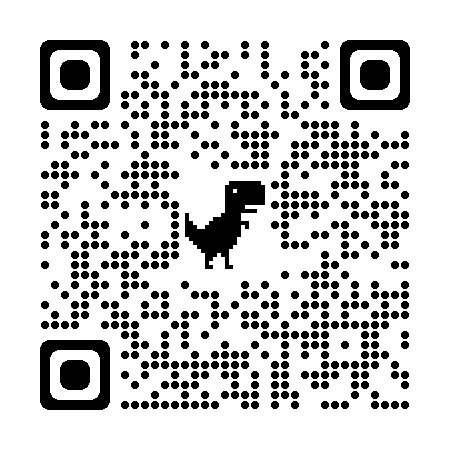 http://k20.ou.edu/chefsPharmacist http://k20.ou.edu/pharmacy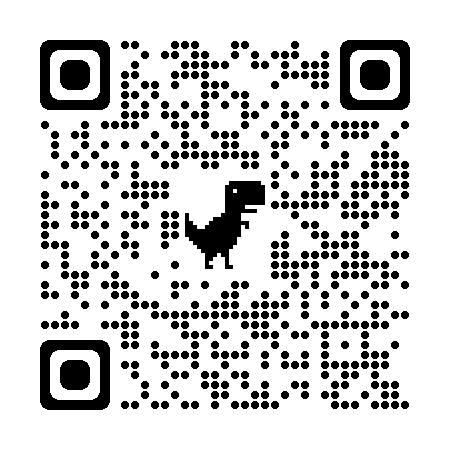 Supply Chain Manager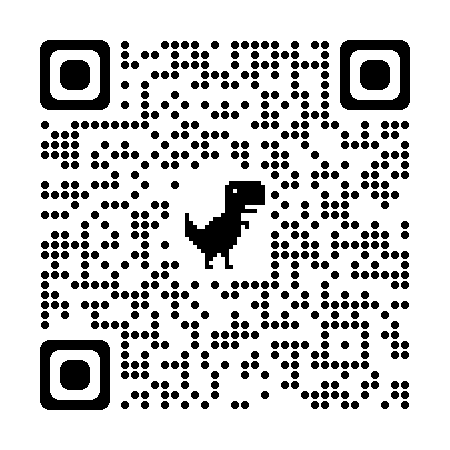 http://k20.ou.edu/managerCar Chemical Engineer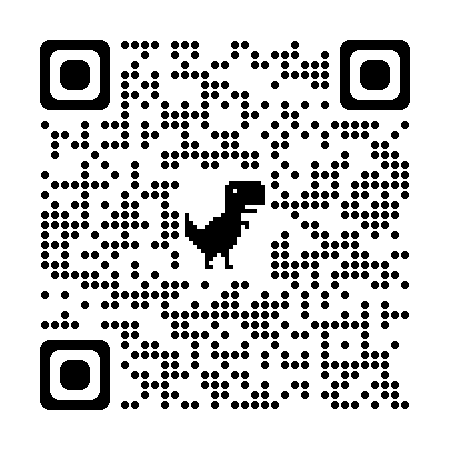  http://k20.ou.edu/engineerChemistry Instructorhttp://k20.ou.edu/chemistry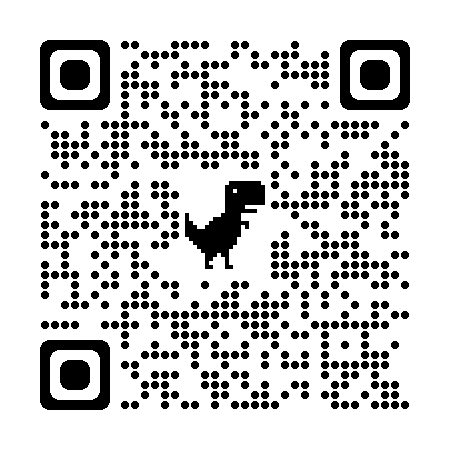 Petroleum Refinery Operator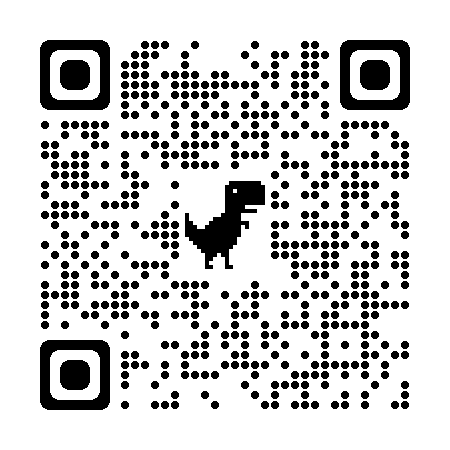 http://k20.ou.edu/operator$79,950-$164,230$50,130-$163,180$57,780-$169,070$72,490-$171,400$52,920-$107,810$33,750-$91,520